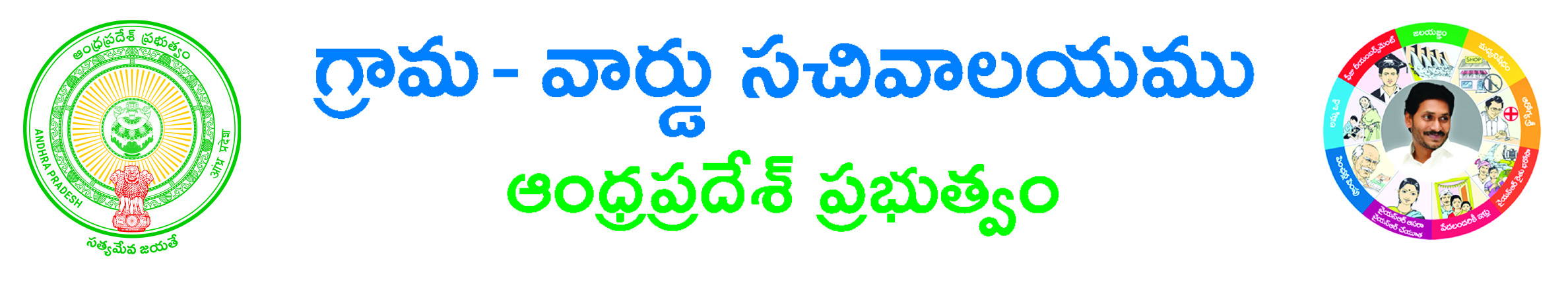 SPDCL -Registration for Agriculture Group Connection    cation FormService specific Details:-Category Type*:	LT CategoryFarmer 1:-AADHAR Card No: _________________________    Surname*: ___________________________Name *: _____________________________    Father Name*: ____________________________________Social Group *:  Others  S.C  S.T   BC  OC  	If Others: ____________________________Mobile Number*:  ______________________   Pattadar Number*:  _________________________   Survey Number*:  ______________________   Contracted Load (Note: enter in integers only) *:  ______________________   Type of Ownership*: Owner     TenantFarmer 2:-AADHAR Card No: _________________________    Surname*: ___________________________Name *: _____________________________    Father Name*: ____________________________________Social Group *:  Others  S.C  S.T   BC  OC  	If Others: ____________________________Mobile Number*:  ______________________   Pattadar Number*:  _________________________   Survey Number*:  ______________________   Contracted Load (Note: enter in integers only) *:  ______________________   Type of Ownership*: Owner     TenantFarmer 3:-AADHAR Card No: _________________________    Surname*: ___________________________Name *: _____________________________    Father Name*: ____________________________________Social Group *:  Others  S.C  S.T   BC  OC  	If Others: ____________________________Mobile Number*:  ______________________   Pattadar Number*:  _________________________   Survey Number*:  ______________________   Contracted Load (Note: enter in integers only) *:  ______________________   Type of Ownership*: Owner     TenantFarmer 4:-AADHAR Card No: _________________________    Surname*: ___________________________Name *: _____________________________    Father Name*: ____________________________________Social Group *:  Others  S.C  S.T   BC  OC  	If Others: ____________________________Mobile Number*:  ______________________   Pattadar Number*:  _________________________   Survey Number*:  ______________________   Contracted Load (Note: enter in integers only) *:  ______________________   Type of Ownership*: Owner     TenantFarmer 5:-AADHAR Card No: _________________________    Surname*: ___________________________Name *: _____________________________    Father Name*: ____________________________________Social Group *:  Others  S.C  S.T   BC  OC  	If Others: ____________________________Mobile Number*:  ______________________   Pattadar Number*:  _________________________   Survey Number*:  ______________________   Contracted Load (Note: enter in integers only) *:  ______________________   Type of Ownership*: Owner     TenantLocation of Premises where supply is requiredHouse No/Survey *: _________________     street*:_____________________________________________________Circle*:  Anantapur  CRDA Guntur  KADAPA  Kurnool  Nellore    ONGOLE  TIRUPATHI  VIJAYAWADA   Mandal*: ___________________________ Section name *: ___________________________ Pin code: _________________ Phase Type: ____________________________________	             Estimation Type *:  with Estimate Dept Type : _____________________  Location: ______________________ Existing/Adjacent Service No if any: ___________________   Location Name:  _______________________________________Do you Know your estimate *:  Yes   No                    Required new line *:  Yes   No  Address for Communication:-Door No: __________________ Locality/Land Mark: ____________________________________________________________ State*:_____________________District*: _________________________ Mandal*: ____________________ Village/Ward*: ____________________Pin Code: _________________Mobile Number*: ___________________Email ID: ___________________________________   Ration Card No:_______________________________________Informant Details:- Informant Name*: __________________________________________________ Informant Relation*: ____________________ Delivery Type*:  At Kiosk   	Proof Document*:	________________________________________	 ID Proof*:  Aadhaar Card Copy  Driving License Copy  Ration Card Copy   Pan Card Copy  Electoral Card CopyType of Ownership*: Owner   TenantDocument List: - (NOTE: All Upload Documents are in PDF Format Only)	MeeSeva Application Form*Owner Ship Certificate/Sale Deed/Gift Deed (Selected Proof Documents) for all Farmers* ID Proof for all Farmers *  Address Proof for all Farmers *Photo of all Farmers *.Gram Panchayat Permission Letter *Caste Certificate (for only SC/ST Farmers).       Applicant’s Signature	